   	FICHE D’INSCRIPTION.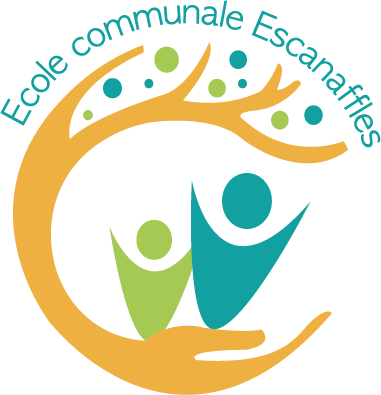 Documents à fournir : composition de ménage.TOUT CHANGEMENT RELATIF AUX DONNEES DE LA FICHE D’INSCRIPTION DOIT ETRE SIGNALE A LA DIRECTION.Les parents reconnaissent avoir été informés du Projet d’Etablissement de l’école et du Règlement d’Ordre Intérieur, consultables sur le site de l’école.En choisissant l’école communale fondamentale, ils adhérent à ceux-ci.Date : …………………………….				Signatures : ……………………………………………